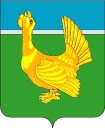 Администрация Верхнекетского районПОСТАНОВЛЕНИЕ Об утверждении условий предоставления иных межбюджетных трансфертов бюджетам городского, сельских поселений Верхнекетского района из бюджета муниципального образования Верхне-кетский район Томской области на реализацию мероприятий муниципальной программы «Модернизация коммунальной инфраструктуры Верхнекетского района Томской области»                В соответствии с пунктом 4 Порядка предоставления межбюджетных трансфертов из местного бюджета муниципального образования Верхнекетский район Томской области бюджетам поселений Верхнекетского района, утверждённым решением Думы Верхнекетского района от 26.12.2013 №97, в целях реализации мероприятий муниципальной программы «Модернизация коммунальной инфраструктуры Верхнекетского района Томской области», утвержденной постановлением Администрации Верхнекетского района от 05.10..2020 № 959, постановляю:1. Утвердить прилагаемые условия предоставления иных межбюджетных трансфертов бюджетам городского, сельских поселений Верхнекетского района из бюджета муниципального образования Верхнекетский район Томской области на реализацию мероприятий муниципальной программы «Модернизация коммунальной инфраструктуры Верхнекетского района Томской области».2. Признать утратившими силу постановления Администрации Верхнекетского района:1) от 17.03.2020 №241 «Об утверждении условий предоставления иных межбюджетных трансфертов бюджетам городского, сельских поселений Верхнекетского района из бюджета муниципального образования Верхнекетский район Томской области  на реализацию мероприятий муниципальной программы «Модернизация коммунальной инфраструктуры Верхнекетского района на период до 2024 года»;2) от 28.01.2021 № 50 «О внесении изменений в постановление Администрации Верхнекетского района от 17.03.2020 № 241 «Об утверждении условий предоставления иных межбюджетных трансфертов бюджетам городского, сельских поселений Верхнекетского района из бюджета муниципального образования Верхнекетский район Томской области на реализацию мероприятий муниципальной программы «Модернизация коммунальной инфраструктуры Верхнекетского района на период до 2020 года»;3) от 05.05.2022 № 441 «О внесении изменений в постановление Администрации Верхнекетского района от 17.03.2020 № 241 «Об утверждении условий предоставления иных межбюджетных трансфертов бюджетам городского, сельских поселений Верхнекетского района из бюджета муниципального образования Верхнекетский район Томской области на реализацию мероприятий муниципальной программы «Модернизация коммунальной инфраструктуры Верхнекетского района на период до 2023 года»».3. Настоящее постановление опубликовать в информационном вестнике Верхнекетского района «Территория», разместить на официальном сайте Администрации Верхнекетского района. 4.Настоящее постановление вступает в силу со дня его официального опубликования.5. Контроль исполнения настоящего постановления возложить на заместителя Главы Верхнекетского района по промышленности, ЖКХ, строительству, дорожному комплексу и безопасности.Глава Верхнекетского  района                                                                 С.А. АльсевичТ.Н. КолчановаДело-2, УФ – 1, поселения района - 9, Никешкин - 1, Колчанова – 1Утвержденыпостановлением АдминистрацииВерхнекетского районаот 01 марта 2023 г. №  158   Условияпредоставления иных межбюджетных трансфертов бюджетам городского, сельских поселений Верхнекетского района из бюджета муниципального образования Верхнекетский район Томской области на реализацию мероприятий муниципальной программы «Модернизация коммунальной инфраструктуры Верхнекетского района Томской области»1. Иные межбюджетные трансферты на реализацию мероприятий муниципальной программы «Модернизация коммунальной инфраструктуры Верхнекетского района Томской области» (далее – Межбюджетные трансферты) предоставляются бюджетам городского, сельских поселений Верхнекетского района (далее - Поселения) в соответствии с муниципальной программой «Модернизация коммунальной инфраструктуры Верхнекетского района Томской области», утвержденной постановлением Администрации Верхнекетского района от 29.03.2018  № 349 (далее - Муниципальная программа), в целях финансирования расходных обязательств Поселений, возникающих при выполнении полномочий органов местного самоуправления по вопросам местного значения.2. Общий объем Межбюджетных трансфертов, подлежащих предоставлению в соответствии с настоящими Условиями, устанавливается решением Думы Верхнекетского района о местном бюджете муниципального образования Верхнекетский район Томской области на очередной финансовый год или на очередной финансовый год и плановый период за счёт средств местного бюджета муниципального образования Верхнекетский район Томской области на финансирование мероприятий Муниципальной программы.3. Межбюджетные трансферты перечисляются Поселениям в соответствии со сводной бюджетной росписью и утвержденным кассовым планом местного бюджета муниципального образования Верхнекетский район Томской области.4. Предоставление Межбюджетных трансфертов осуществляется на основании постановлений Администрации Верхнекетского района о предоставлении Межбюджетных трансфертов.5. Условиями предоставления Межбюджетных трансфертов являются:1) целевое использование Межбюджетных трансфертов;2) своевременное представление отчетности об использовании Межбюджетных трансфертов.6. Отчет об использовании Межбюджетных трансфертов представляется в отдел жилищно-коммунального хозяйства Администрации Верхнекетского района в порядке и в сроки, установленные в постановлении о предоставлении Межбюджетных трансфертов.7. В случае неиспользования или неполного использования Межбюджетных трансфертов, данные средства в размере неиспользованной части подлежат возврату в местный бюджет в установленном бюджетным законодательством Российской Федерации порядке.8.В случае нецелевого использования Межбюджетных трансфертов, нарушения настоящих условий расходования Межбюджетных трансфертов, данные средства подлежат возврату в местный бюджет в установленном бюджетным законодательством Российской Федерации порядке.9. Контроль за целевым использованием Межбюджетных трансфертов осуществляет отдел жилищно-коммунального хозяйства Администрации Верхнекетского района. 01 марта 2023 г.р.п. Белый ЯрВерхнекетского района Томской области№ 158